Εκδηλώσεις στη Λαμία για την Παγκόσμια Ημέρα κατά των ΝαρκωτικώνΟ Δήμος Λαμιέων, το ΚΕΘΕΑ Έξοδος, το Κέντρο Πρόληψης των Εξαρτήσεων και Προαγωγής της Ψυχοκοινωνικής Υγείας Φθιώτιδας, το Κέντρο Ευρωπαϊκής Πληροφόρησης Europe Direct Λαμίας και το Εξωτερικό Ιατρείο Ουσιοεξαρτήσεων ΟΚΑΝΑ, σας προσκαλούν στην εκδήλωση που θα πραγματοποιηθεί τη Δευτέρα 26 Ιουνίου και ώρα 11:00 έως 13:00 στην πλατεία Ελευθερίας, στα πλαίσια του εορτασμού της Παγκόσμιας Ημέρας κατά των Ναρκωτικών.Η εκδήλωση περιλαμβάνει:Έκθεση χειροποίητων κατασκευών από τα μέλη του Ιατρείου Ουσιοεξαρτήσεων Λαμίας,Βιωματικό Εργαστήρι με τη συμμετοχή του κοινού,Θεατρικό δρώμενο από τα μέλη του ΚΕΘΕΑ Έξοδος.Οι δράσεις πλαισιώνονται μουσικά από το συγκρότημα του Αυγέρη Τσιρώνη.Από το Γραφείο Τύπου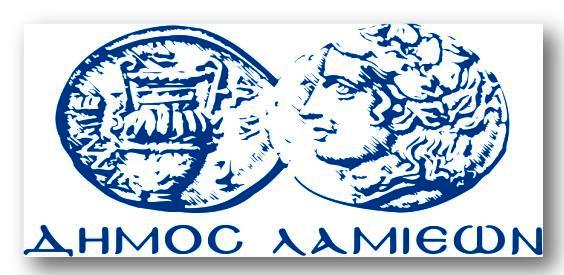 ΠΡΟΣ: ΜΜΕΔΗΜΟΣ ΛΑΜΙΕΩΝΓραφείου Τύπου& ΕπικοινωνίαςΛαμία, 23/6/2017